THE GILFORD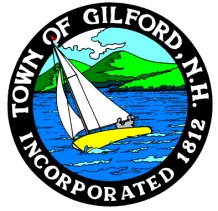 BOARD OF SELECTMENHAVE CANCELLED THE MEETINGSCHEDULED FORWEDNESDAY, MAY 25, 2022AT THE GILFORD TOWN HALL47 CHERRY VALLEY RD.GILFORD, NH IN CONFERENCE ROOM AAT 7:00 P.M.The next meeting is scheduled for June 8, 2022.